Long-read-based human genomic structural variation detection with cuteSVTao Jiang1,#, Yongzhuang Liu1,#, Yue Jiang2, Junyi Li3, Yan Gao1, Zhe Cui1, Yadong Liu1, Bo Liu1,* and Yadong Wang1,* 1 Center for Bioinformatics, School of Computer Science and Technology, Harbin Institute of Technology, Harbin, Heilongjiang 150001, China2 Nebula Genomics, Harbin, Heilongjiang 150030, China3 School of Computer Science and Technology, Harbin Institute of Technology (Shenzhen), Shenzhen, Guangdong 518055, China# Tao Jiang and Yongzhuang Liu contributed equally to this work.* Correspondence: bo.liu@hit.edu.cn and ydwang@hit.edu.cn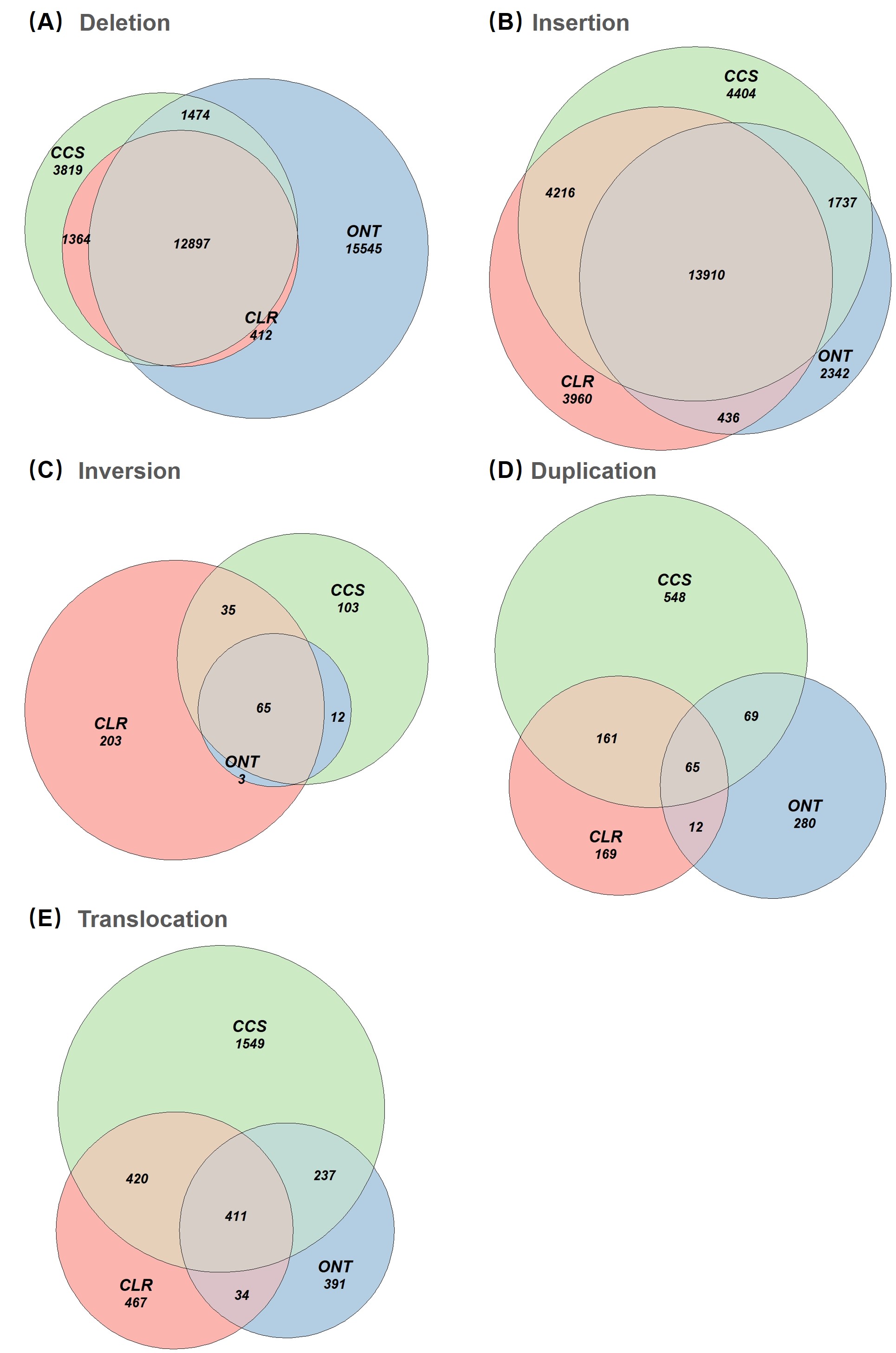 Fig. S1. The Venn diagram of various SV types identified by cuteSV on the HG002 human sample datasets with multiple long-read sequencing technologies.(A) The Venn diagram of deletion. (B) The Venn diagram of insertion. (C) The Venn diagram of inversion. (D) The Venn diagram of duplication. (A) The Venn diagram of translocation. CLR, CCS and ONT indicate PacBio CLR, CCS and ONT PromethION sequencing data.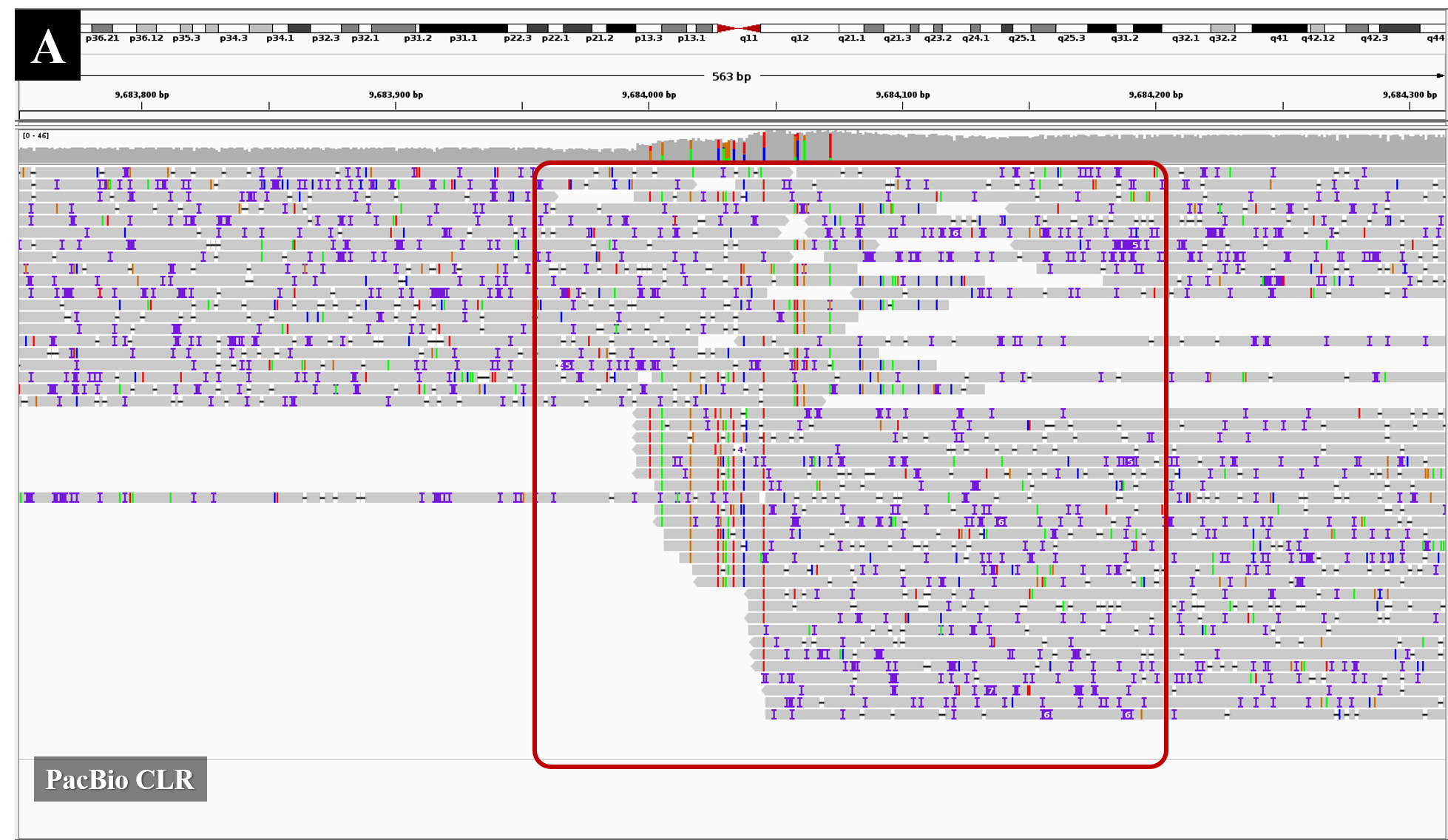 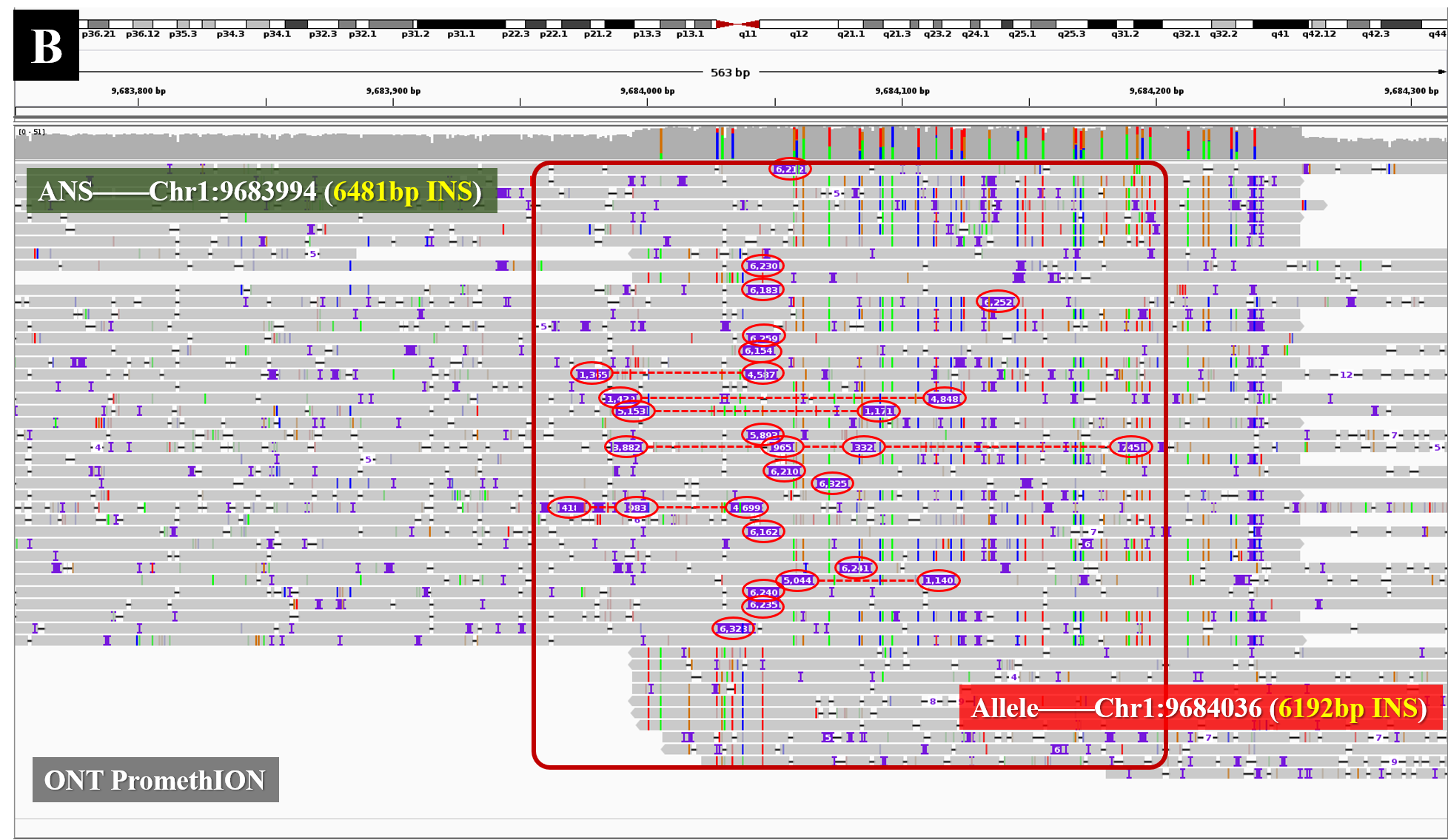 Fig. S2. An example of an insertion only being detected with ONT PromethION dataAccording to the ground truth, there is a 6481 bp insertion at chr1:9683994. (A) The Integrated Genomics Viewer (IGV) snapshot of the PacBio CLR read alignments at chr1:9683700-9684300 indicates that nearly 50% of the reads mapped to this region are about 5000 bp long and few of them are longer than 10 kbp. Due to the limited read length, it is difficult to produce alignments with such a large insertion, so none of the PacBio reads have an obvious insertion signature and cuteSV (as well as other SV callers) failed for this SV event. (B) The IGV snapshot of the ONT read alignments indicates that the minimum and average lengths of the reads mapped to this region are 18kbp and 58kbp, respectively. With superior read lengths, 20 reads were aligned with >6000 bp insertion in their CIGARs and they are very useful SV signatures. cuteSV captured these signatures successfully and made a 6192 bp insertion at chr1:9684036, which highly coincides with the ground truth.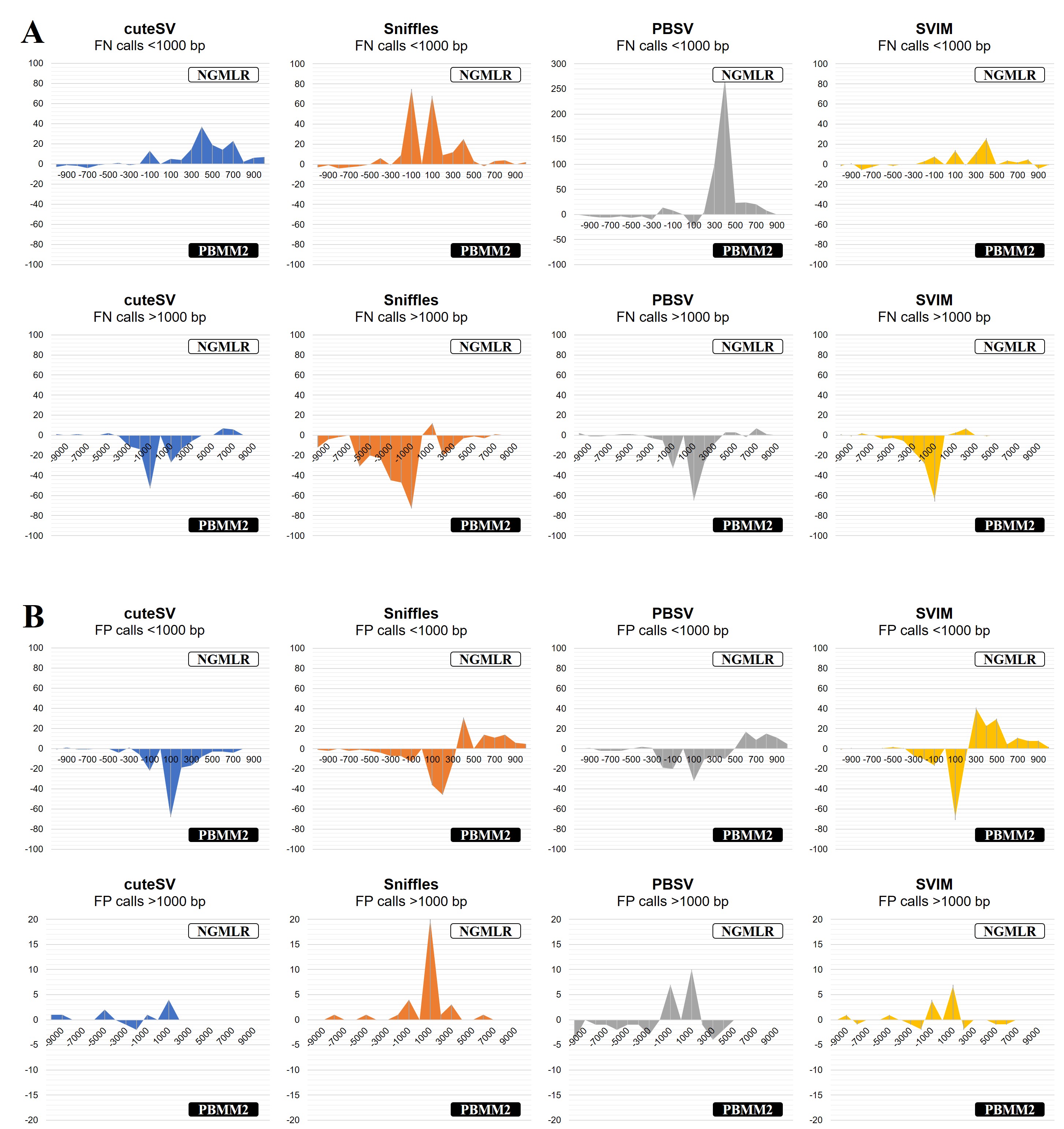 Fig. S3. Comparison of the callsets of the PacBio CLR dataset produced with various long-read aligners. (A) The difference between the false-negative (FN) calls in various SV sizes with NGMLR and PBMM2. (B) The difference between the false-positive (FP) calls in various SV sizes with NGMLR and PBMM2. It is worth noting that a positive value indicates the occurrence of more corresponding calls (e.g., FN and FP) when using NGMLR, whereas a negative value means the generation of more corresponding calls with PBMM2. The smaller the overall difference, the better the compatibility with the long-read aligners.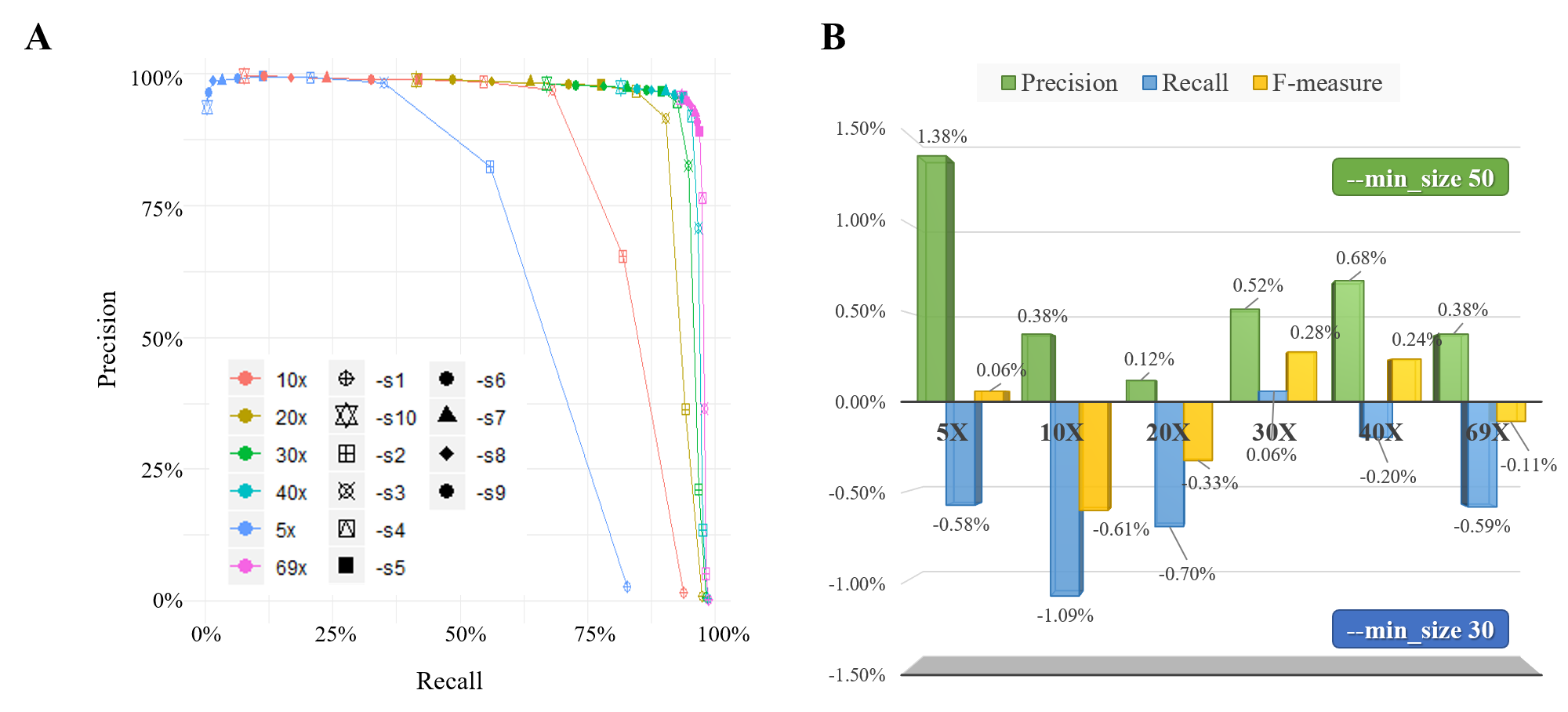 Fig. S4. The results of cuteSV with various configurations on the parameters --min_support and –min_size(A) The precision and recall for various sequencing coverages and the configurations of --min_support parameter. (B) The differences in precision, recall, and F-measure between two different configurations of –min_size parameter (–min_size = 30 and –min_size = 50). It is worth noting that the positive values indicate that cuteSV achieved higher statistics with –min_size = 50, and the negative values indicate higher statistics with –min_size = 30.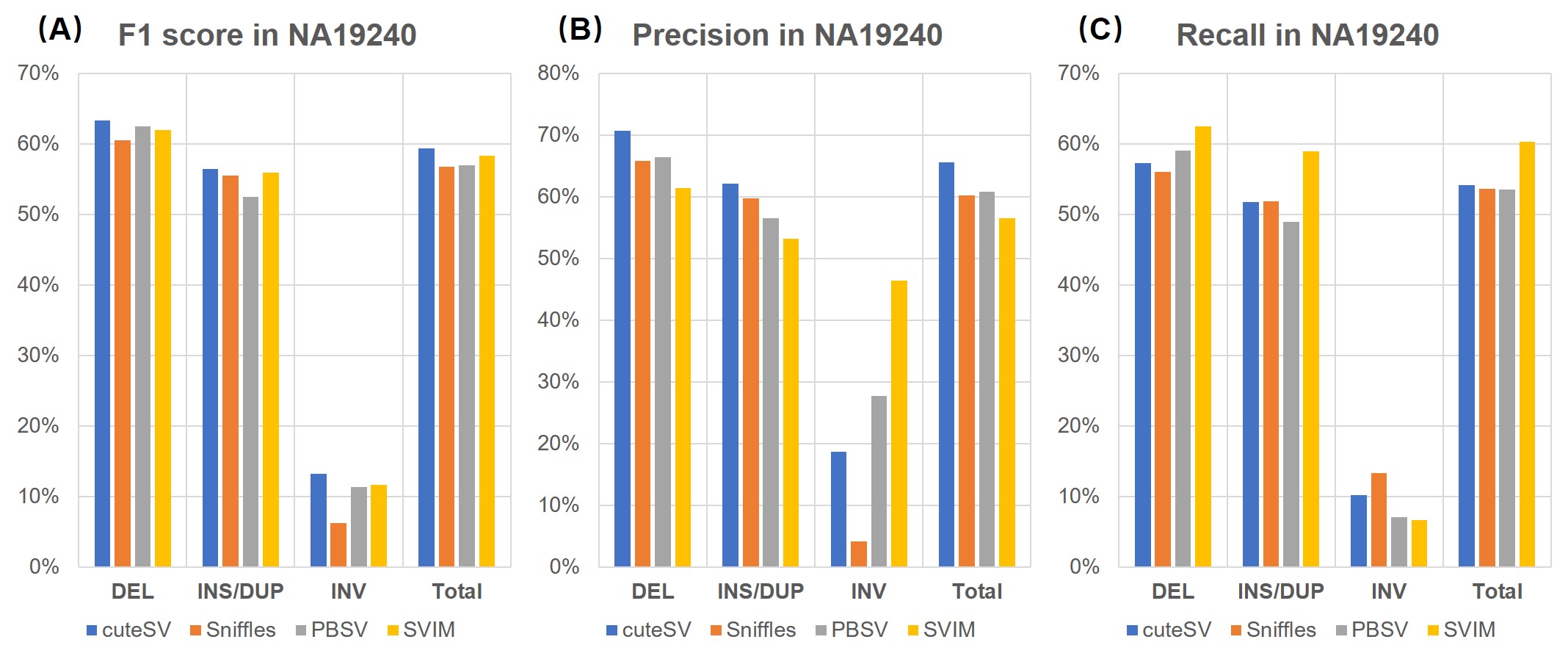 Fig. S5. The results of the SV callers on the PacBio CLR dataset from NA19240 sampleThe subplots depict the (A) F1 score, (B) precision and (C) recalls of the benchmarked SV callers for various types of SVs.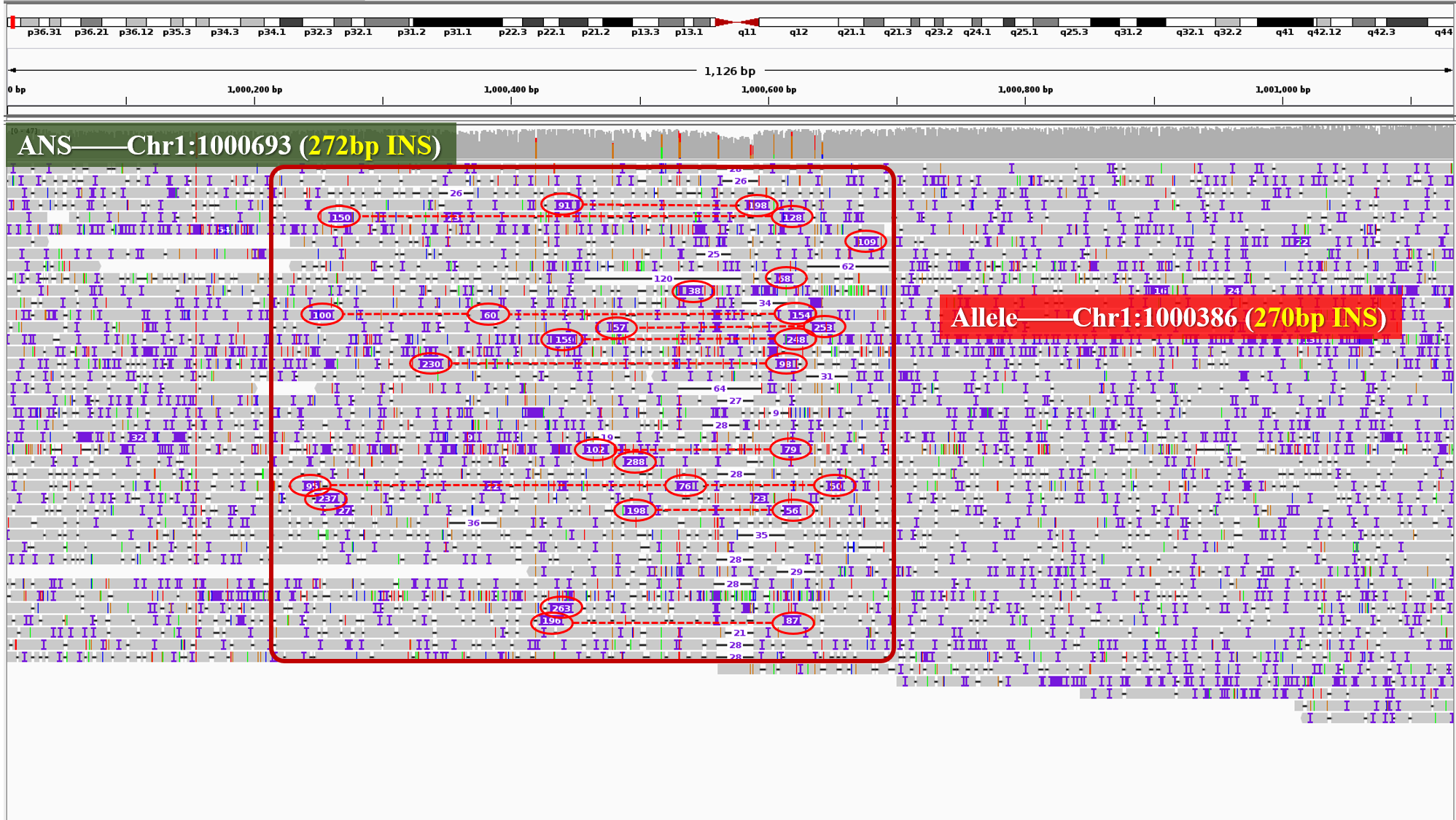 Fig. S6. An example of fragile read alignments around insertion eventsAccording to the ground truth, there is a 272 bp insertion whose breakpoint is at chr1:1000693. The IGV snapshot of the PacBio CLR read alignments around this event is shown in the figure. It can be seen that many of the reads mapped to this region have insertion signatures. However, most of them have two nearby large insertions in their CIGARs instead of a large insertion (indicated by the red circles and dashed lines in the figure). In this case, cuteSV recognized 28 insertion signatures longer than 30 bp in length, and 22 of them satisfied the signature merging rule. cuteSV merged the split signatures to recover the signatures of the real larger insertion, which helps to make an insertion call (270 bp insertion at chr1:1000386) coinciding with the ground truth.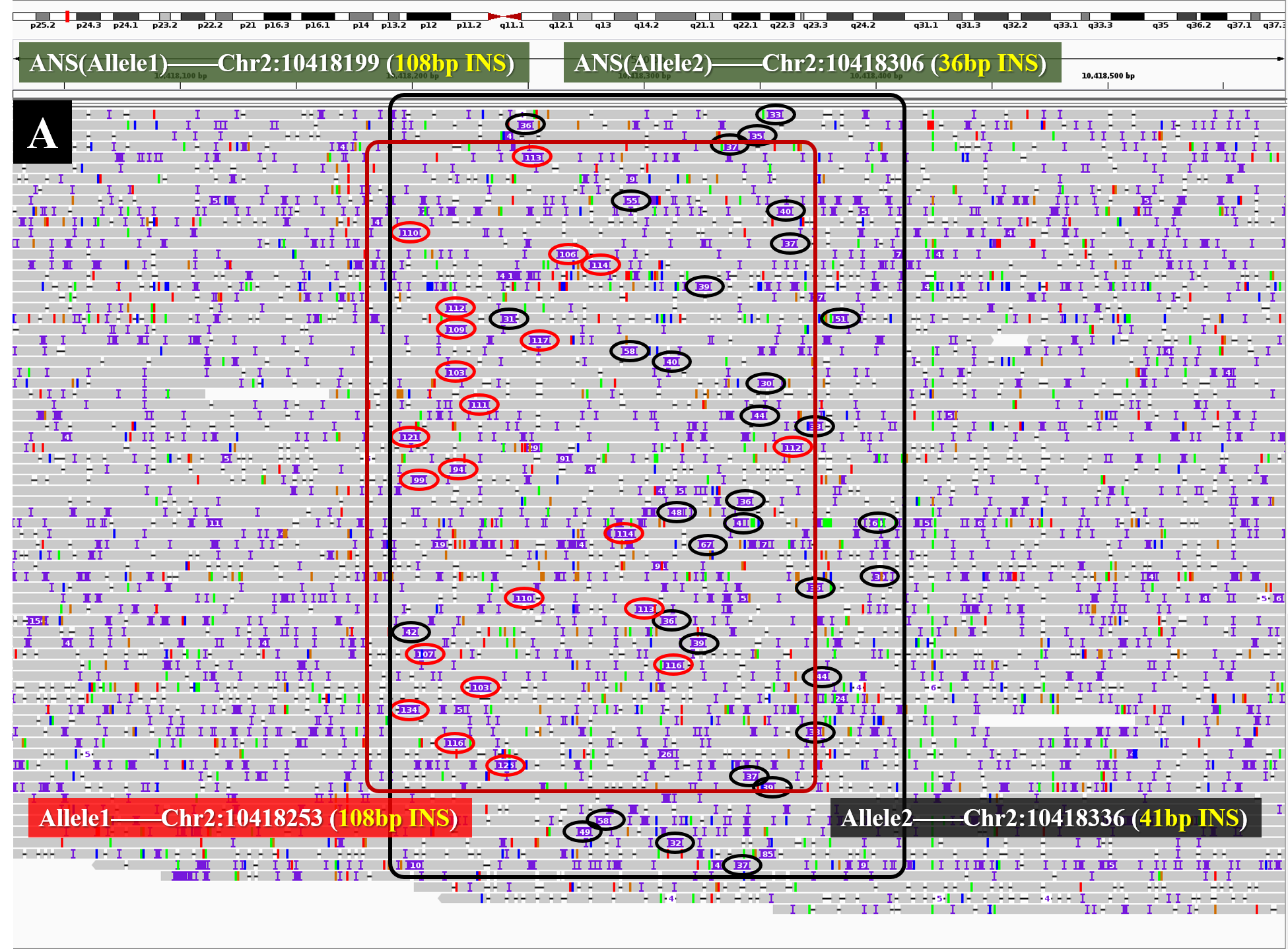 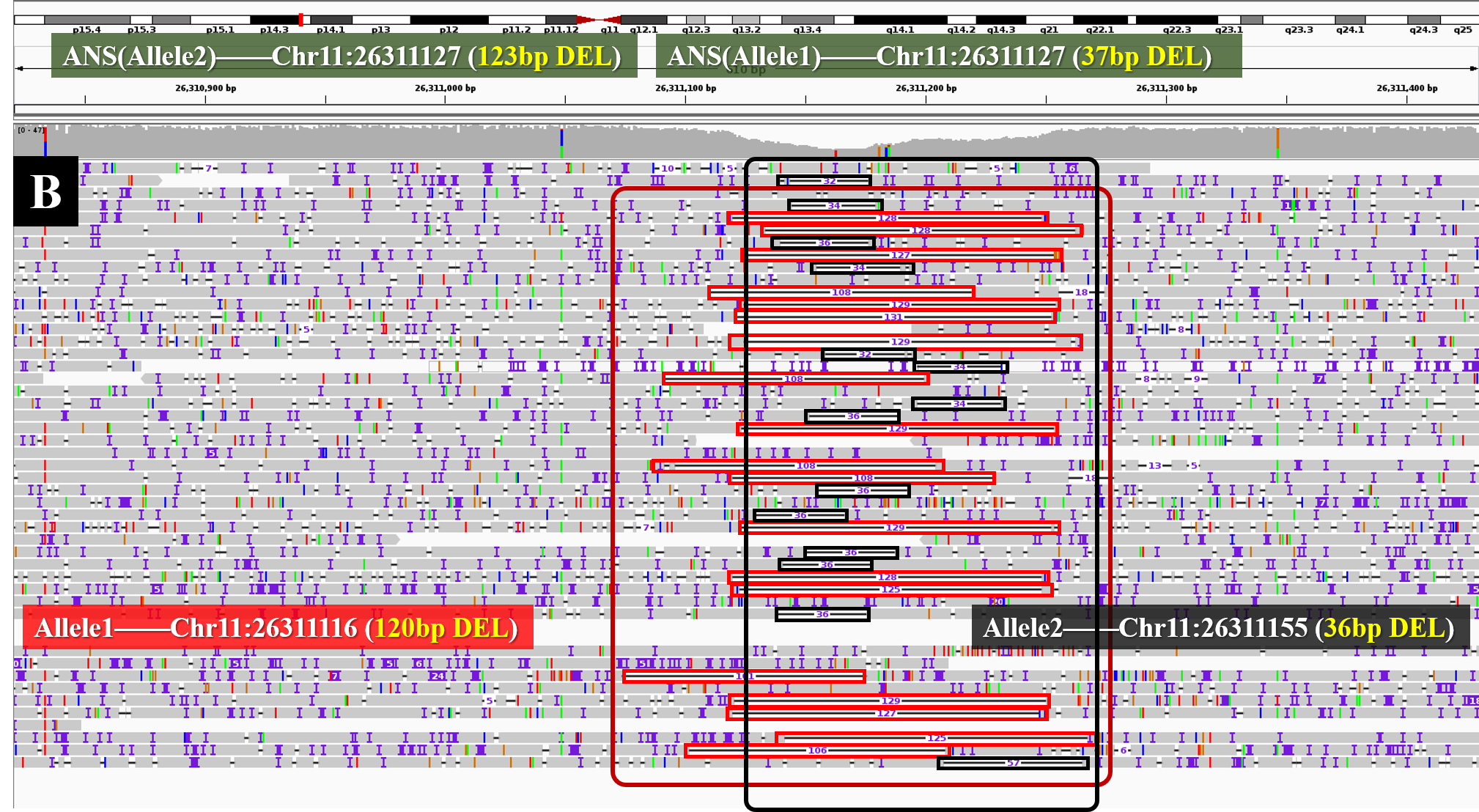 Fig. S7. Two examples of the read alignments around multi-allelic SVs(A) According to the ground truth, there are two different insertions, i.e., a 108 bp insertion at chr2:10418199 and a 36 bp insertion at chr2:10418306. The IGV snapshot of the PacBio CLR read alignments around these events is shown in the figure. Many reads can be found mapped to this region with insertions of about 100 bp (marked with the red circle) and 40 bp (marked with the black circle) in their CIGARs. In this case, cuteSV called two different SVs, i.e., a 108 bp insertion at chr2:10418253 and a 41 bp insertion at chr2:10418336. (B) There are two ground truth deletions, i.e., a 123 bp deletion at chr11:26311127 and a 37 bp deletion at chr11:26311127. cuteSV recognized one set of deletion signatures around 120 bp (marked with the red box) and one set of deletion signatures around 36 bp (marked with the black box). As a result, cuteSV made two deletion calls, i.e., a 120 bp at chr11:26311116 and a 36 bp at chr11:26311155. All these SV calls coincide with the ground truth.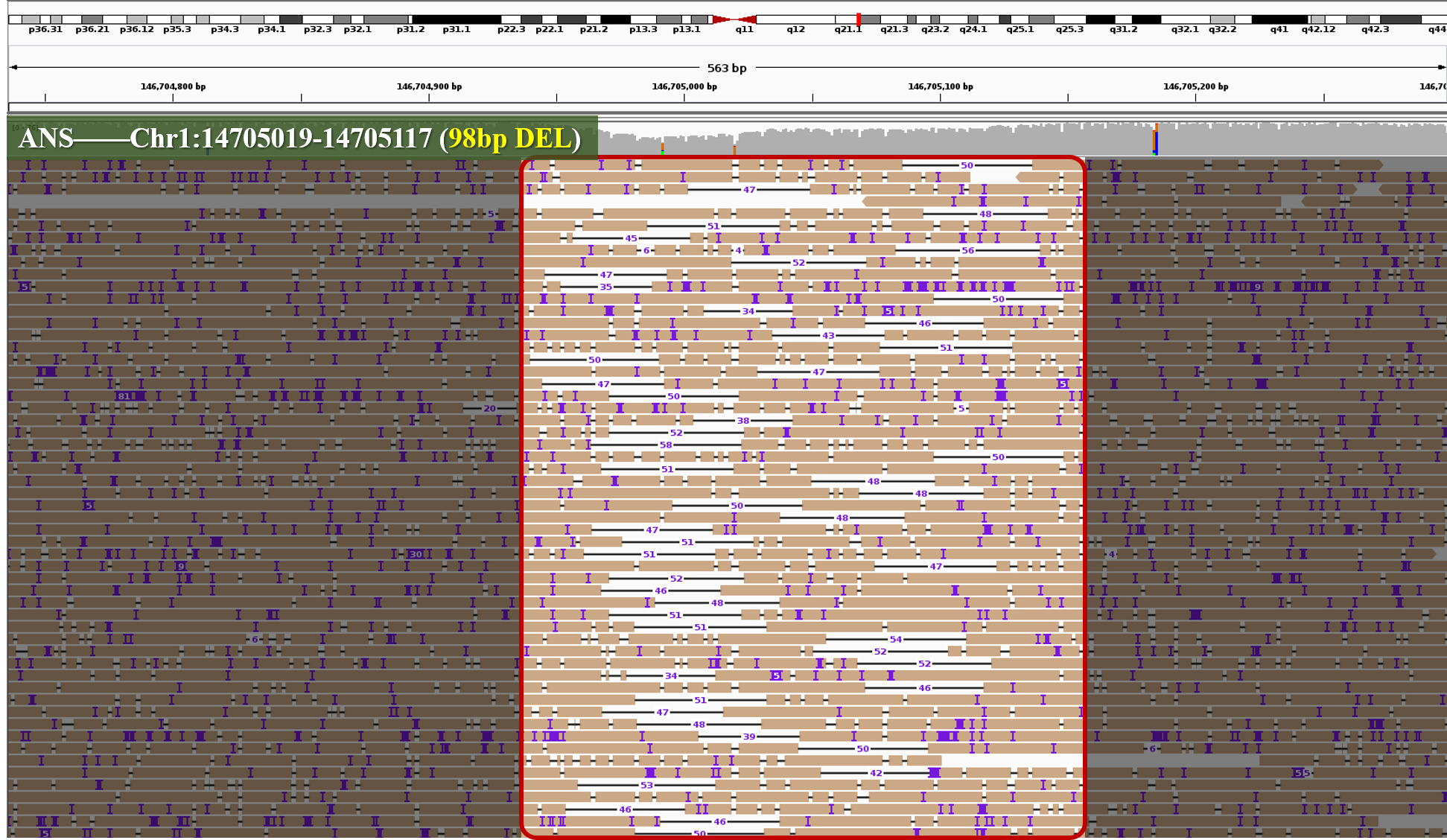 Fig. S8. An example of a false-negative deletionAccording to the ground truth, there is a 98 bp deletion at chr1:14705019-14705117. The IGV snapshot of the PacBio CLR read alignments around this event is shown in the figure. In this region, there are only reads with 30 to 50 bp deletion in their CIGARs. Hence, cuteSV made a deletion call of about 50 bp. Meanwhile, none of the other benchmarked SV callers detected the 98bp deletion.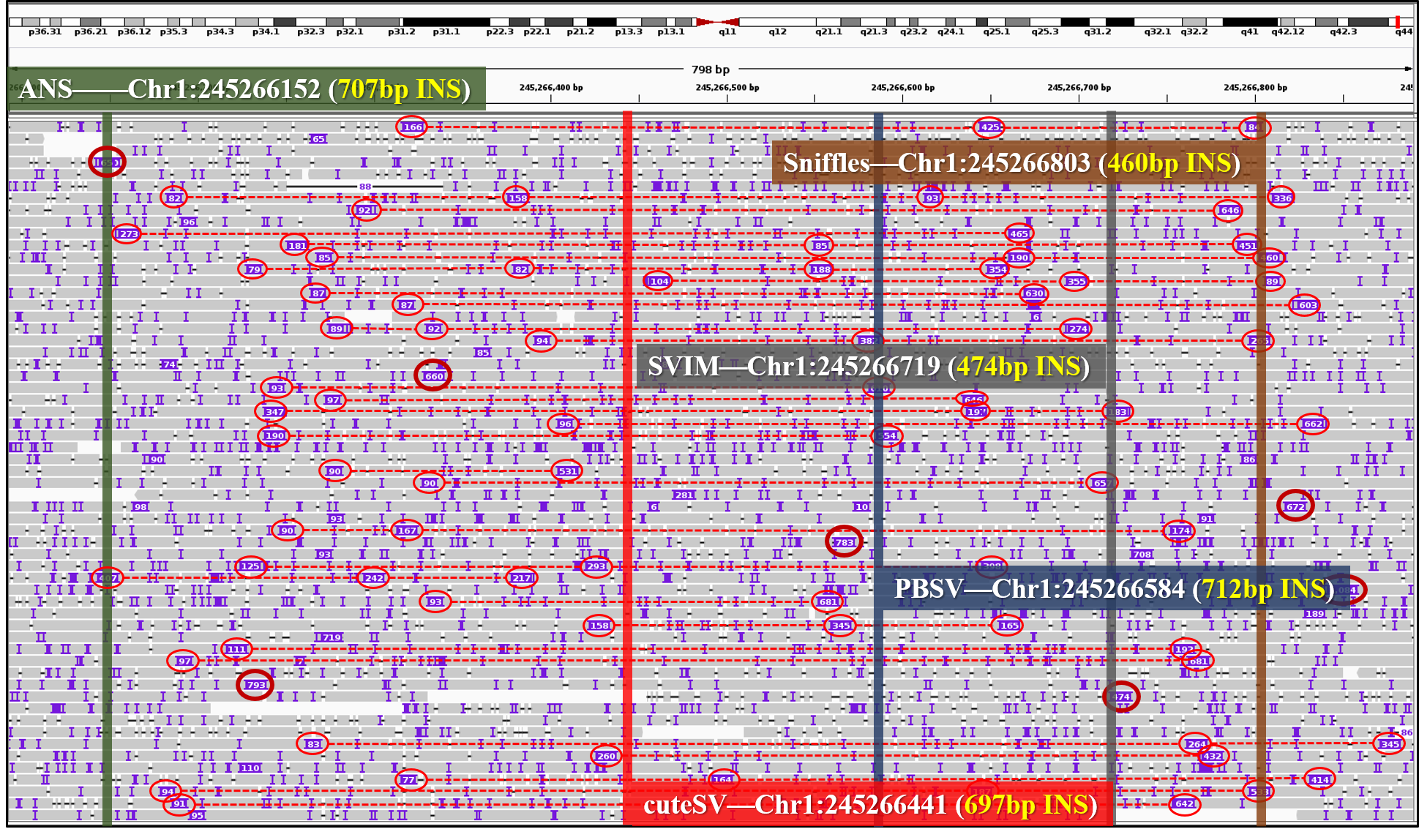 Fig. S9. An example of a false-negative insertionAccording to the ground truth, there is a 707 bp insertion at chr1:245266152. The IGV snapshot of the PacBio CLR read alignments around this event is shown in the figure. In this region, cuteSV recognized a lot of linked fragile insertion signatures (marked by red dashed lines in the figure) and used them to make a 697 bp insertion at chr1:245266441. However, the breakpoint of this call is 289 bp away from the breakpoint of a nearby ground truth call, so Truvari determined that the ground truth call is a false negative one. Moreover, PBSV made a 712 bp insertion at chr1:245266584, which is 432 bp away from the ground truth. For Sniffles and SVIM, their calls are even more different from the ground truth. 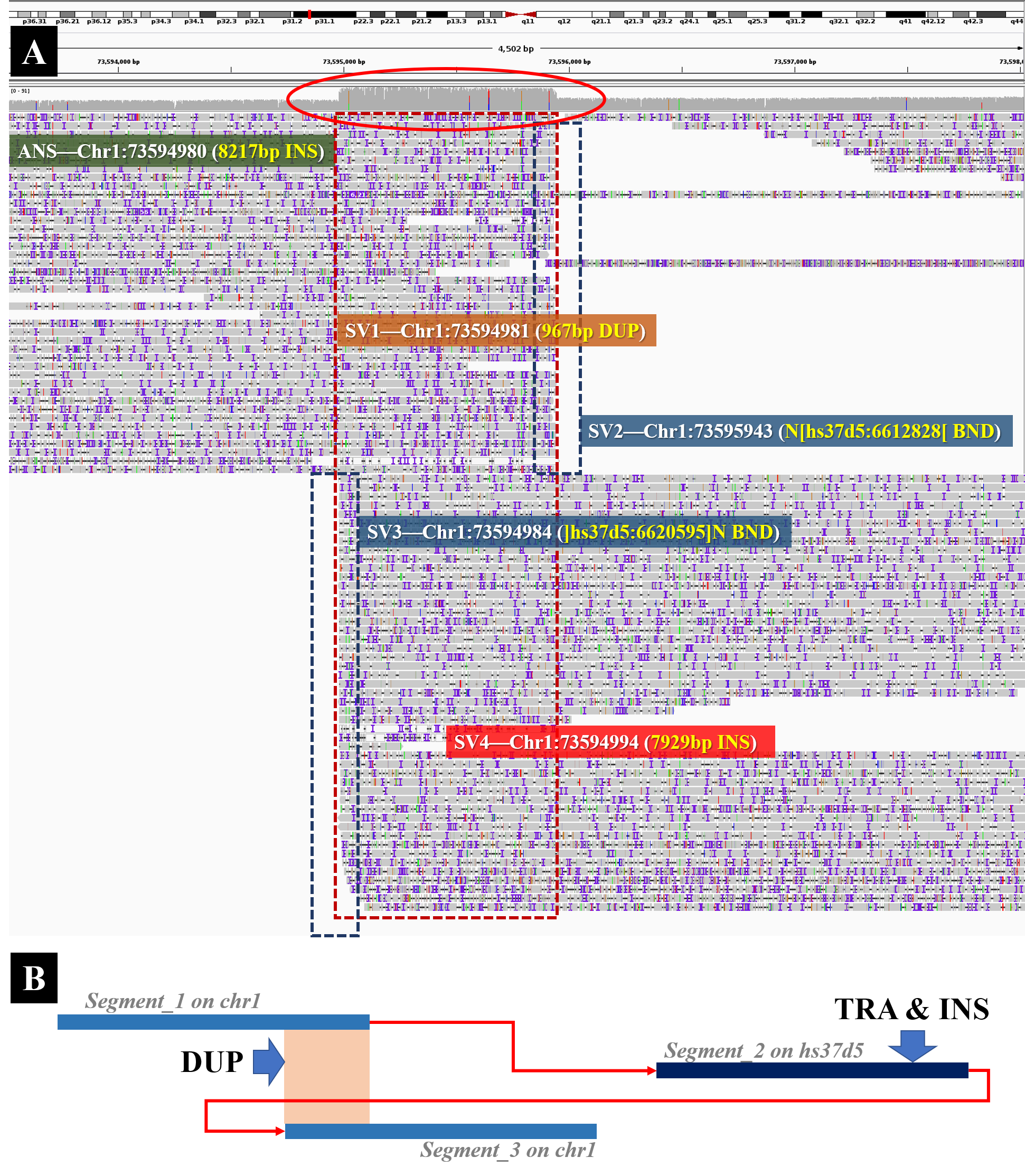 Fig. S10. An example of the alignments of a “copy-and-paste” insertion with duplication(A) The snapshot of IGV for the alignments of ONT PromethION reads around a ground truth insertion (8217 bp insertion, breakpoint at chr1:73594980). In this local region, cuteSV recognized the signatures of translocation (marked by the deep blue dashed box) and made two BND calls, i.e., chr1:73595943(N[hs37d5:6612828) and chr1:73594984(]hs37d5:6620595]N). Moreover, cuteSV also recognized the signatures of duplication (marked by the red dotted box) and made a duplication call (duplication at chr1:73594981). (B) A schematic illustration of the complex SV event. This event can be seen as a local arrangement of three genomic segments (marked as segment_1, segment_2 and segment_3 in the figure). It is observed that segment_2 is a segment which can be aligned to a decoy sequence of the reference (hs37d5).This case can be considered as a copy-and-paste event, i.e., segment_2 is copied from the decoy sequence and pasted in between segment_1 and segment_3. In this situation, cuteSV skips the translocated segment (segment_2) and sees it as an insertion (7929 bp insertion at chr1:73594994) between segment_1 and segment_3.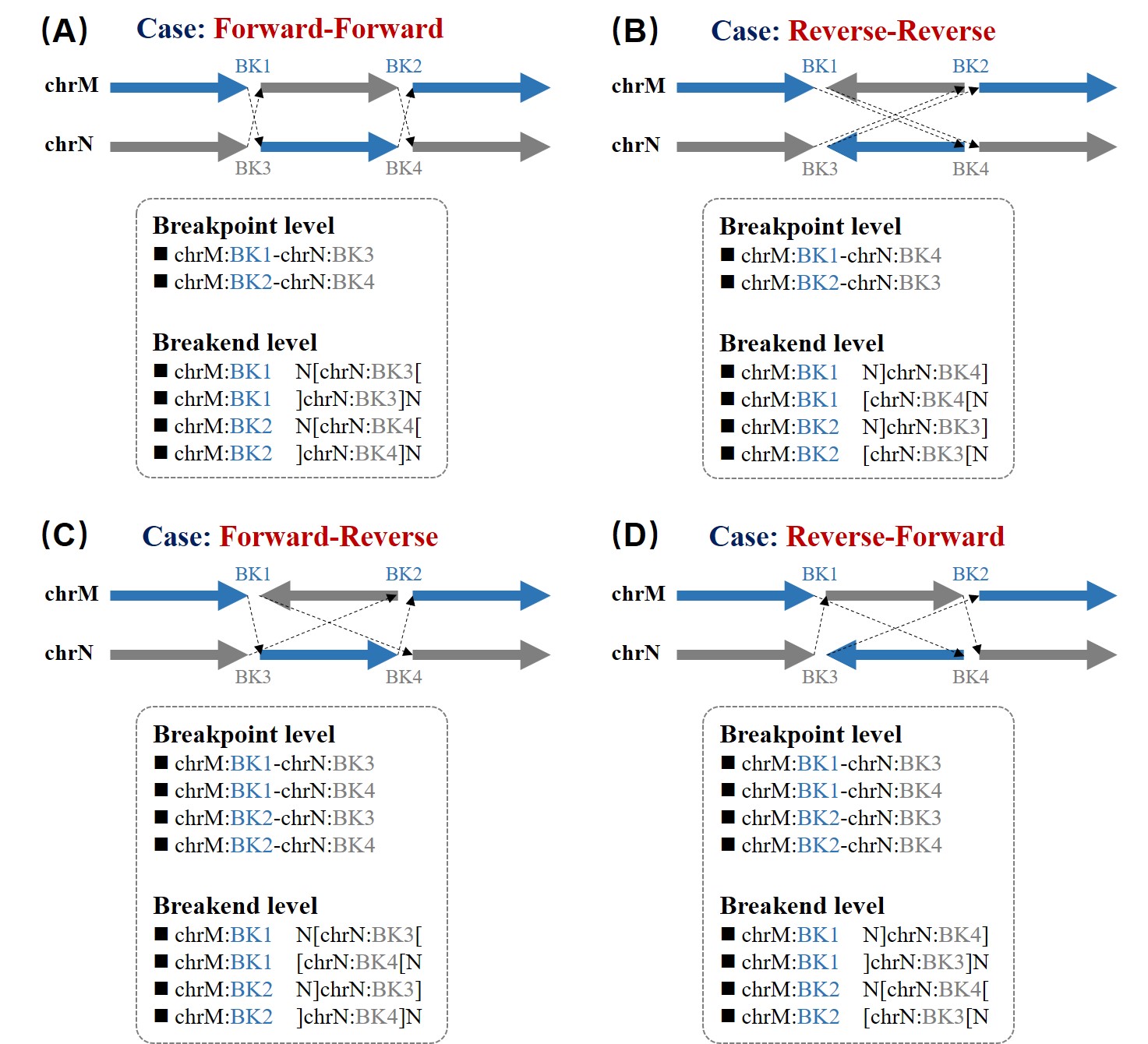 Fig. S11. The illustration of reciprocal translocation at breakpoint and breakend level(A) Forward-forward reciprocal translocation. (B) Reverse-reverse reciprocal translocation. (C) Forward-reverse reciprocal translocation. (D) Reverse-forward reciprocal translocation. BK indicates the coordinate at each breakpoint. Black dashed arrow means the connection of the breakend partners. It worth noting that chrM is smaller than chrN in alphabetically.Table S1. Benchmark results of simulated deletionsThe best results have been marked in bold respectively. The evaluation was performed by using eval_sim.py available at https://github.com/tjiangHIT/cuteSV.Table S2. Benchmark results of simulated insertionsThe best results have been marked in bold respectively. The evaluation was performed by using eval_sim.py available at https://github.com/tjiangHIT/cuteSV.Table S3. Benchmark results of simulated duplicationsThe best results have been marked in bold respectively. The evaluation was performed by using eval_sim.py available at https://github.com/tjiangHIT/cuteSV.Table S4. Benchmark results of simulated inversionsThe best results have been marked in bold respectively. The evaluation was performed by using eval_sim.py available at https://github.com/tjiangHIT/cuteSV.Table S5. Benchmark results of simulated reciprocal translocations (breakpoint level)The best results have been marked in bold respectively. The evaluation was performed by using eval_sim.py available at https://github.com/tjiangHIT/cuteSV.Table S6. Benchmark results of simulated reciprocal translocations (breakend level)The best results have been marked in bold respectively. The evaluation was performed by using eval_sim.py available at https://github.com/tjiangHIT/cuteSV.Table S7. Genotype confusion matrices of callsets with different SV callers on 30× simulated datasetsFor column, 0/0, 0/1, 1/1 indicate the call determined as the homozygous reference variant, heterozygous variant and homozygous alternative variant by SV caller, respectively. For row, 0/0 means false positive call, and 0/1, 1/1 indicate the heterozygous variant and homozygous alternative variant in the ground truth. In these matrices, a figure in a specific position indicates the number of calls which are determined as column-genotype by SV caller but are the row-genotype actually in the ground truth. It is worth noting that SVIM does not assign genotypes for all the translocations and most of the duplications, we skipped these calls for zygosity analysis.Table S8. The distinction of accuracy between cigar-only calls and split-alignment-only calls on 30× simulated datasetsTP-base and TP-base (GT) indicate true positive ground truth sets without and with genotype, respectively. Column 2 to 4 indicate the numbers of correctly detected ground truth sets with the corresponding types of signatures. Column 5 and 6 indicate the ratios of true positive calls produced by the corresponding types of signatures to all the true positive calls.Table S9. Benchmark results on the 69× HG002 PacBio CLR datasetsThe best results have been marked in bold respectively. The evaluation was performed by using Truvari available at https://github.com/spiralgenetics/truvari.Table S10. Benchmark results on the 28× HG002 PacBio CCS datasetsThe best results have been marked in bold respectively. The evaluation was performed by using Truvari available at https://github.com/spiralgenetics/truvari.Table S11. Benchmark results on Ashkenazi human trioThe best results have been marked in bold respectively. The evaluation was performed by using eval_trio.py available at https://github.com/tjiangHIT/cuteSV.Table S12. Benchmark results on the 47× HG002 ONT PromethION datasetsThe best results have been marked in bold respectively. The best results have been marked in bold respectively. The evaluation was performed by using Truvari available at https://github.com/spiralgenetics/truvari.Table S13. Benchmark results of cuteSV callsets with various sequencing technologies datasets on HG002CLR, ONT and CCS indicate the SV callsets of cuteSV generated from the corresponding sequencing platforms. The assessment was performed by using multi_platform.py, available at https://github.com/tjiangHIT/cuteSV.Table S14. Benchmark results of callsets from different tools on various sequencing technologiesThe assessment was performed by using sta_venn.py, available at https://github.com/tjiangHIT/cuteSV.Table S15. The results of runtime and memory footprint of various sequencing technologies datasets on HG002The best results have been marked in bold respectively. The evaluation was performed by using /usr/bin/time -v in Linux operating system.Table S16. The number of false negative calls of HG002 sample under different methodsThe evaluation was performed using scripts refer to https://github.com/PacificBiosciences/sv-benchmark.Table S17. The number of false positive calls of HG002 sample under different methodsThe evaluation was performed using scripts refer to https://github.com/PacificBiosciences/sv-benchmark.Table S18. The precision and recall of HG002 sample for various sequencing coverages and the configurations of --min_support parameterThe evaluation was performed by using Truvari available at https://github.com/spiralgenetics/truvari.Table S19. Benchmark results on the 40× NA19240 PacBio CLR datasetThe best results have been marked in bold respectively. The evaluation was performed by using cmp_NA19240.py available at https://github.com/tjiangHIT/cuteSV.Table S20. NomenclatureSupplementary Notes1. Commands used for read alignment and SV calling1.1 Extraction of raw sequencing long readssamtools fasta {in.bam} > {raw_long_reads.fa}1.2 Read alignmentPBMM2 alignmentIndexpbmm2 index {reference.fa} {reference.mmi} (optional: --preset CCS)Alignpbmm2 align {reference.mmi} {raw_long_reads.fa} {raw_long_reads_pbmm2.bam} --sort --rg '@RG\tID:${SAMPLE}' --sample {SAMPLE} (optional: --preset CCS)NGMLR alignmentngmlr -r {reference} -q {raw_long_reads.fa} -o {raw_long_reads_ngmlr.sam} (optional: -x ont)Minimap2 alignmentminimap2 {reference} {raw_long_reads.fq} -a -z 600,200 -x map-ont –MD -Y -o {raw_long_reads_minimap2.sam} -R ‘@RG\tID:${SAMPLE}’1.3 Post-processing of read alignmentAlignment sortingsamtools view -buS {raw_long_reads_ngmlr.sam} | samtools sort -O bam -T {tempdir} - > {raw_long_reads_ngmlr.bam} && samtools index {raw_long_reads_ngmlr.bam}Alignment down-samplingsamtools view -bS -s {ratio} {raw_long_reads.bam} > {raw_long_reads_subset.bam} && samtools index {raw_long_reads_subset.bam}1.4 SV callingcuteSV callingFor PacBio CLR and ONT datapython3 cuteSV.py {raw_long_reads.bam} {raw_long_reads_cuteSV.vcf} {workdir} -s {min_support} -l {min_svsize} –max_cluster_bias_INS 100 –diff_ratio_merging_INS 0.2 –diff_ratio_filtering_INS 0.6 –diff_ratio_filtering_DEL 0.7For PacBio HiFi datapython3 cuteSV.py {raw_long_reads.bam} {raw_long_reads_cuteSV.vcf} {workdir} -s {min_support} -l {min_svsize} –max_cluster_bias_INS 200 –diff_ratio_merging_INS 0.65 –diff_ratio_filtering_INS 0.65 –diff_ratio_filtering_DEL 0.35Sniffles callingsniffles -s {min_support} -l {min_svsize} -m {raw_long_reads.bam} -v {raw_long_reads_sniffles.vcf} (optional: --skip_parameter_estimation)PBSV callingpbsv discover {raw_long_reads.bam} {raw_long_reads.svsig.gz}pbsv call {reference.fa} {raw_long_reads.svsig.gz} {raw_long_reads_pbsv.vcf} (optional: --ccs, -t INS,DEL)SVIM callingsvim alignment –min_sv_size 30 {workdir} {raw_long_reads.bam} {reference}cat {workdir/final_results.vcf} | awk '{ if($1 ~ /^#/) { print $0 } else { if($5=="<DEL>" || $5=="<INS>") { print $0 }}}' | grep -v 'SUPPORT=1;\|SUPPORT=2;\|SUPPORT=3;\|SUPPORT=4;\|SUPPORT=5;\|SUPPORT=6;\|SUPPORT=7;\|SUPPORT=8;\|SUPPORT=9;' | sed 's/DUP:INT/INS/g' | sed 's/DUP:TANDEM/INS/g' > {raw_long_reads_svim.vcf}orcat {workdir/final_results.vcf} | awk '{ if($1 ~ /^#/) { print $0 } else { if($5=="<DEL>" || $5=="<INS>") { print $0 }}}' | grep -v 'SUPPORT=1;\|SUPPORT=2;\|SUPPORT=3;\|SUPPORT=4;' | sed 's/DUP:INT/INS/g' | sed 's/DUP:TANDEM/INS/g' > {raw_long_reads_svim.vcf}2. Truvari benchmarkingbgzip {raw_long_reads.vcf} && tabix {raw_long_reads.vcf.gz}truvari -f {reference.fa} -b {HG002_SVs_Tier1_v0.6.vcf.gz} --includebed {HG002_SVs_Tier1_v0.6.bed} -o {benchmarkdir} –passonly --giabreport -r 1000 -p 0.00 -c {raw_long_reads.vcf.gz}3. Simulated error-prone long-read alignments generationVISOR HACk -bed {answer.bed} -g {reference.fa} -o {HACKDIR}VISOR LASeR -s {HACKDIR} -bed {bias.bed} -g {reference.fa} -o {ALIGNMENTDIR} -c {coverage} --noaddtagNumber of simulated deletions = 6167Number of simulated deletions = 6167Number of simulated deletions = 6167Number of simulated deletions = 6167Number of simulated deletions = 6167Number of simulated deletions = 6167Number of simulated deletions = 6167TP-callTP-baseTotal predictionPrecisionRecallF1Coverage = 5×Coverage = 5×Coverage = 5×Coverage = 5×Coverage = 5×Coverage = 5×Coverage = 5×cuteSV41984249441595.08%68.90%79.90%Sniffles39484015413895.41%65.10%77.40%PBSV40314085428194.16%66.24%77.77%SVIM42234267450693.72%69.19%79.61%cuteSV (GT)37583805441585.12%61.70%71.54%Sniffles (GT)16631698413840.19%27.53%32.68%PBSV (GT)34933531428181.59%57.26%67.29%SVIM (GT)25112542450655.73%41.22%47.39%Coverage = 10×Coverage = 10×Coverage = 10×Coverage = 10×Coverage = 10×Coverage = 10×Coverage = 10×cuteSV47934848503495.21%78.61%86.12%Sniffles44674545467395.59%73.70%83.23%PBSV49054959524193.59%80.41%86.50%SVIM48144862513893.69%78.84%85.63%cuteSV (GT)45644616503490.66%74.85%82.00%Sniffles (GT)19071942467340.81%31.49%35.55%PBSV (GT)45094552524186.03%73.81%79.46%SVIM (GT)44554499513886.71%72.95%79.24%Coverage = 20×Coverage = 20×Coverage = 20×Coverage = 20×Coverage = 20×Coverage = 20×Coverage = 20×cuteSV51765234545694.87%84.87%89.59%Sniffles49785069523195.16%82.20%88.21%PBSV50305082538493.42%82.41%87.57%SVIM53145325574292.55%86.35%89.34%cuteSV (GT)50265078545692.12%82.34%86.96%Sniffles (GT)22632331523143.26%37.80%40.35%PBSV (GT)46944732538487.18%76.73%81.62%SVIM (GT)49775002574286.68%81.11%83.80%Coverage = 30×Coverage = 30×Coverage = 30×Coverage = 30×Coverage = 30×Coverage = 30×Coverage = 30×cuteSV52435310554694.54%86.10%90.12%Sniffles51945269549594.52%85.44%89.75%PBSV50245078537093.56%82.34%87.59%SVIM54145417590691.67%87.84%89.71%cuteSV (GT)51065172554692.07%83.87%87.77%Sniffles (GT)24952550549545.40%41.35%43.28%PBSV (GT)46674699537086.91%76.20%81.20%SVIM (GT)50555084590685.59%82.44%83.99%Number of simulated insertions = 9899Number of simulated insertions = 9899Number of simulated insertions = 9899Number of simulated insertions = 9899Number of simulated insertions = 9899Number of simulated insertions = 9899Number of simulated insertions = 9899TP-callTP-baseTotal predictionPrecisionRecallF1Coverage = 5×Coverage = 5×Coverage = 5×Coverage = 5×Coverage = 5×Coverage = 5×Coverage = 5×cuteSV58485934645990.54%59.95%72.13%Sniffles51575358555292.89%54.13%68.40%PBSV55615731653385.12%57.89%68.92%SVIM62666360755782.92%64.25%72.40%cuteSV (GT)47294808645973.22%48.57%58.40%Sniffles (GT)19512037555235.14%20.58%25.96%PBSV (GT)42344360653364.81%44.04%52.45%SVIM (GT)30903144755740.89%31.76%35.75%Coverage = 10×Coverage = 10×Coverage = 10×Coverage = 10×Coverage = 10×Coverage = 10×Coverage = 10×cuteSV65516646717091.37%67.14%77.40%Sniffles58366045623793.57%61.07%73.90%PBSV70757290836384.60%73.64%78.74%SVIM71027181854183.15%72.54%77.49%cuteSV (GT)56405728717078.66%57.86%66.68%Sniffles (GT)22502340623736.08%23.64%28.56%PBSV (GT)56395787836367.43%58.46%62.62%SVIM (GT)55635664854165.13%57.22%60.92%Coverage = 20×Coverage = 20×Coverage = 20×Coverage = 20×Coverage = 20×Coverage = 20×Coverage = 20×cuteSV74477538818690.97%76.15%82.90%Sniffles68637067743492.32%71.39%80.52%PBSV75647805892984.71%78.85%81.67%SVIM836083241053279.38%84.09%81.67%cuteSV (GT)66446738818681.16%68.07%74.04%Sniffles (GT)27572862743437.09%28.91%32.49%PBSV (GT)60826256892968.12%63.20%65.56%SVIM (GT)647965791053261.52%66.46%63.89%Coverage = 30×Coverage = 30×Coverage = 30×Coverage = 30×Coverage = 30×Coverage = 30×Coverage = 30×cuteSV75827679838390.44%77.57%83.52%Sniffles72147447792191.07%75.23%82.40%PBSV75857808904083.90%78.88%81.31%SVIM867585401120277.44%86.27%81.62%cuteSV (GT)68146925838381.28%69.96%75.20%Sniffles (GT)30013160792137.89%31.92%34.65%PBSV (GT)60136186904066.52%62.49%64.44%SVIM (GT)649765621120258.00%66.29%61.87%Number of simulated duplications = 3712Number of simulated duplications = 3712Number of simulated duplications = 3712Number of simulated duplications = 3712Number of simulated duplications = 3712Number of simulated duplications = 3712Number of simulated duplications = 3712TP-callTP-baseTotal predictionPrecisionRecallF1Coverage = 5×Coverage = 5×Coverage = 5×Coverage = 5×Coverage = 5×Coverage = 5×Coverage = 5×cuteSV24152400252795.57%64.66%77.13%Sniffles21952212228396.15%59.59%73.58%PBSV20772089224292.64%56.28%70.02%SVIM21492152231892.71%57.97%71.34%cuteSV (GT)18641864252773.76%50.22%59.75%Sniffles (GT)653664228328.60%17.89%22.01%PBSV (GT)12661277224256.47%34.40%42.76%SVIM (GT)664663231828.65%17.86%22.00%Coverage = 10×Coverage = 10×Coverage = 10×Coverage = 10×Coverage = 10×Coverage = 10×Coverage = 10×cuteSV27572744284996.77%73.92%83.82%Sniffles24512469250897.73%66.51%79.15%PBSV25722576272194.52%69.40%80.03%SVIM24492444259794.30%65.84%77.54%cuteSV (GT)21832187284976.62%58.92%66.61%Sniffles (GT)710726250828.31%19.56%23.13%PBSV (GT)16961707272162.33%45.99%52.92%SVIM (GT)11361138259743.74%30.66%36.05%Coverage = 20×Coverage = 20×Coverage = 20×Coverage = 20×Coverage = 20×Coverage = 20×Coverage = 20×cuteSV31143099324196.08%83.49%89.34%Sniffles27362749283996.37%74.06%83.75%PBSV28672866302294.87%77.21%85.13%SVIM27882774300092.93%74.73%82.84%cuteSV (GT)25572561324178.90%68.99%73.61%Sniffles (GT)788791283927.76%21.31%24.11%PBSV (GT)19881995302265.78%53.74%59.16%SVIM (GT)13241325300044.13%35.70%39.47%Coverage = 30×Coverage = 30×Coverage = 30×Coverage = 30×Coverage = 30×Coverage = 30×Coverage = 30×cuteSV32403202339195.55%86.26%90.67%Sniffles28592869298495.81%77.29%85.56%PBSV29082920307694.54%78.66%85.87%SVIM28772841311092.51%76.54%83.77%cuteSV (GT)26482652339178.09%71.44%74.62%Sniffles (GT)864873298428.95%23.52%25.95%PBSV (GT)20732091307667.39%56.33%61.37%SVIM (GT)13281325311042.70%35.70%38.88%Number of simulated inversions = 44Number of simulated inversions = 44Number of simulated inversions = 44Number of simulated inversions = 44Number of simulated inversions = 44Number of simulated inversions = 44Number of simulated inversions = 44TP-callTP-baseTotal predictionPrecisionRecallF1Coverage = 5×Coverage = 5×Coverage = 5×Coverage = 5×Coverage = 5×Coverage = 5×Coverage = 5×cuteSV29283485.29%63.64%72.89%Sniffles27274165.85%61.36%63.53%PBSV11111668.75%25.00%36.67%SVIM19192576.00%43.18%55.07%cuteSV (GT)20193458.82%43.18%49.80%Sniffles (GT)23234156.10%52.27%54.12%PBSV (GT)10101662.50%22.73%33.33%SVIM (GT)882532.00%18.18%23.19%Coverage = 10×Coverage = 10×Coverage = 10×Coverage = 10×Coverage = 10×Coverage = 10×Coverage = 10×cuteSV28263677.78%59.09%67.16%Sniffles28264168.29%59.09%63.36%PBSV14141782.35%31.82%45.90%SVIM21212487.50%47.73%61.76%cuteSV (GT)21193658.33%43.18%49.63%Sniffles (GT)18184143.90%40.91%42.35%PBSV (GT)13131776.47%29.55%42.62%SVIM (GT)15152462.50%34.09%44.12%Coverage = 20×Coverage = 20×Coverage = 20×Coverage = 20×Coverage = 20×Coverage = 20×Coverage = 20×cuteSV33284082.50%63.64%71.85%Sniffles29275058.00%61.36%59.63%PBSV15151978.95%34.09%47.62%SVIM23232979.31%52.27%63.01%cuteSV (GT)24224060.00%50.00%54.55%Sniffles (GT)19185038.00%40.91%39.40%PBSV (GT)13131968.42%29.55%41.27%SVIM (GT)22222975.86%50.00%60.27%Coverage = 30×Coverage = 30×Coverage = 30×Coverage = 30×Coverage = 30×Coverage = 30×Coverage = 30×cuteSV36304875.00%68.18%71.43%Sniffles32296747.76%65.91%55.39%PBSV14141973.68%31.82%44.44%SVIM23232979.31%52.27%63.01%cuteSV (GT)26224854.17%50.00%52.00%Sniffles (GT)21216731.34%47.73%37.84%PBSV (GT)12121963.16%27.27%38.10%SVIM (GT)22222975.86%50.00%60.27%Number of breakpoints of simulated reciprocal translocation = 1008Number of breakpoints of simulated reciprocal translocation = 1008Number of breakpoints of simulated reciprocal translocation = 1008Number of breakpoints of simulated reciprocal translocation = 1008Number of breakpoints of simulated reciprocal translocation = 1008Number of breakpoints of simulated reciprocal translocation = 1008Number of breakpoints of simulated reciprocal translocation = 1008TP-callTP-baseTotal predictionPrecisionRecallF1Coverage = 5×Coverage = 5×Coverage = 5×Coverage = 5×Coverage = 5×Coverage = 5×Coverage = 5×cuteSV1189839119899.25%83.23%90.54%Sniffles85784986299.42%84.23%91.19%PBSV2096783220295.19%77.68%85.55%SVIM54422858093.79%22.62%36.45%cuteSV (GT)1139805119895.08%79.86%86.81%Sniffles (GT)78878086291.42%77.38%83.81%PBSV (GT)1846691220283.83%68.55%75.43%SVIM (GT)------------Coverage = 10×Coverage = 10×Coverage = 10×Coverage = 10×Coverage = 10×Coverage = 10×Coverage = 10×cuteSV1326902132999.77%89.48%94.35%Sniffles91690792099.57%89.98%94.53%PBSV2544874265895.71%86.71%90.99%SVIM60724164294.55%23.91%38.17%cuteSV (GT)1251849132994.13%84.23%88.90%Sniffles (GT)85284392092.61%83.63%87.89%PBSV (GT)2327796265887.55%78.97%83.04%SVIM (GT)------------Coverage = 20×Coverage = 20×Coverage = 20×Coverage = 20×Coverage = 20×Coverage = 20×Coverage = 20×cuteSV1445934145799.18%92.66%95.81%Sniffles95092995999.06%92.16%95.49%PBSV2622885274295.62%87.80%91.54%SVIM66625470294.87%25.20%39.82%cuteSV (GT)1340859145791.97%85.22%88.47%Sniffles (GT)89387695993.12%86.90%89.90%PBSV (GT)2376794274286.65%78.77%82.52%SVIM (GT)------------Coverage = 30×Coverage = 30×Coverage = 30×Coverage = 30×Coverage = 30×Coverage = 30×Coverage = 30×cuteSV1461940147099.39%93.25%96.22%Sniffles95693796798.86%92.96%95.82%PBSV2643891276695.55%88.39%91.83%SVIM70226373895.12%26.09%40.95%cuteSV (GT)1378880147093.74%87.30%90.41%Sniffles (GT)90588996793.59%88.19%90.81%PBSV (GT)2279767276682.39%76.09%79.12%SVIM (GT)------------Number of breakends of simulated reciprocal translocation = 1520Number of breakends of simulated reciprocal translocation = 1520Number of breakends of simulated reciprocal translocation = 1520Number of breakends of simulated reciprocal translocation = 1520Number of breakends of simulated reciprocal translocation = 1520Number of breakends of simulated reciprocal translocation = 1520Number of breakends of simulated reciprocal translocation = 1520TP-callTP-baseTotal predictionPrecisionRecallF1Coverage = 5×Coverage = 5×Coverage = 5×Coverage = 5×Coverage = 5×Coverage = 5×Coverage = 5×cuteSV937877119878.21%57.70%66.41%Sniffles19519386222.62%12.70%16.27%PBSV1677922220276.16%60.66%67.53%SVIM47530058081.90%19.74%31.81%cuteSV (GT)910857119875.96%56.38%64.72%Sniffles (GT)18318186221.23%11.91%15.26%PBSV (GT)1482824220267.30%54.21%60.05%SVIM (GT)------------Coverage = 10×Coverage = 10×Coverage = 10×Coverage = 10×Coverage = 10×Coverage = 10×Coverage = 10×cuteSV1034965132977.80%63.49%69.92%Sniffles21020592022.83%13.49%16.96%PBSV20241093265876.15%71.91%73.97%SVIM53432464283.18%21.32%33.94%cuteSV (GT)996936132974.94%61.58%67.61%Sniffles (GT)20019592021.74%12.83%16.14%PBSV (GT)18701012265870.35%66.58%68.41%SVIM (GT)------------Coverage = 20×Coverage = 20×Coverage = 20×Coverage = 20×Coverage = 20×Coverage = 20×Coverage = 20×cuteSV11351042145777.90%68.55%72.93%Sniffles22421395923.36%14.01%17.52%PBSV20931122274276.33%73.82%75.05%SVIM58834670283.76%22.76%35.80%cuteSV (GT)1072996145773.58%65.53%69.32%Sniffles (GT)21620695922.52%13.55%16.92%PBSV (GT)19041028274269.44%67.63%68.52%SVIM (GT)------------Coverage = 30×Coverage = 30×Coverage = 30×Coverage = 30×Coverage = 30×Coverage = 30×Coverage = 30×cuteSV11491054147078.16%69.34%73.49%Sniffles22721696723.47%14.21%17.70%PBSV21081130276676.21%74.34%75.27%SVIM62036173884.01%23.75%37.03%cuteSV (GT)11021021147074.97%67.17%70.85%Sniffles (GT)21420496722.13%13.42%16.71%PBSV (GT)1820983276665.80%64.67%65.23%SVIM (GT)------------DeletionDeletionDeletionDeletionDeletionDeletionDeletionDeletionDeletionDeletionDeletionDeletionDeletionDeletioncuteSVcalls = 5546cuteSVcalls = 5546cuteSVcalls = 5546Snifflescalls = 5495Snifflescalls = 5495Snifflescalls = 5495PBSVcalls = 5370PBSVcalls = 5370PBSVcalls = 5370SVIMcalls = 5906SVIMcalls = 5906SVIMcalls = 59060/00/11/10/00/11/10/00/11/10/00/11/1Ground-truth0/051651337419334020614020264208Ground-truth0/1627514532215414702555253427570Ground-truth1/1112623557201334103322112262992298InsertionInsertionInsertionInsertionInsertionInsertionInsertionInsertionInsertionInsertionInsertionInsertionInsertionInsertioncuteSVcalls = 8383cuteSVcalls = 8383cuteSVcalls = 8383Snifflescalls = 7921Snifflescalls = 7921Snifflescalls = 7921PBSVcalls = 9040PBSVcalls = 9040PBSVcalls = 9040SVIMcalls = 11202SVIMcalls = 11202SVIMcalls = 112020/00/11/10/00/11/10/00/11/10/00/11/1Ground-truth0/062520219226360121012182379401451136Ground-truth0/1653918210542527189037661129940342Ground-truth1/111690289687288347401561224719016872463DuplicationDuplicationDuplicationDuplicationDuplicationDuplicationDuplicationDuplicationDuplicationDuplicationDuplicationDuplicationDuplicationDuplicationcuteSVcalls = 3391cuteSVcalls = 3391cuteSVcalls = 3391Snifflescalls = 2984Snifflescalls = 2984Snifflescalls = 2984PBSVcalls = 3076PBSVcalls = 3076PBSVcalls = 3076SVIMcalls = 3110SVIMcalls = 3110SVIMcalls = 31100/00/11/10/00/11/10/00/11/10/00/11/1Ground-truth0/06084747621609711132970Ground-truth0/1271127367462821270143417267890Ground-truth1/1271711521124138243081869919165539InversionInversionInversionInversionInversionInversionInversionInversionInversionInversionInversionInversionInversionInversioncuteSVcalls = 48cuteSVcalls = 48cuteSVcalls = 48Snifflescalls = 67Snifflescalls = 67Snifflescalls = 67PBSVcalls = 19PBSVcalls = 19PBSVcalls = 19SVIMcalls = 29SVIMcalls = 29SVIMcalls = 290/00/11/10/00/11/10/00/11/10/00/11/1Ground-truth0/0011142011041050Ground-truth0/1013951420910160Ground-truth1/10113137013107Reciprocal translocation (breakpoint level)Reciprocal translocation (breakpoint level)Reciprocal translocation (breakpoint level)Reciprocal translocation (breakpoint level)Reciprocal translocation (breakpoint level)Reciprocal translocation (breakpoint level)Reciprocal translocation (breakpoint level)Reciprocal translocation (breakpoint level)Reciprocal translocation (breakpoint level)Reciprocal translocation (breakpoint level)Reciprocal translocation (breakpoint level)Reciprocal translocation (breakpoint level)Reciprocal translocation (breakpoint level)Reciprocal translocation (breakpoint level)cuteSVcalls = 1470cuteSVcalls = 1470cuteSVcalls = 1470Snifflescalls = 967Snifflescalls = 967Snifflescalls = 967PBSVcalls = 2766PBSVcalls = 2766PBSVcalls = 2766SVIMcalls = 738SVIMcalls = 738SVIMcalls = 7380/00/11/10/00/11/10/00/11/10/00/11/1Ground-truth0/0514027203390------Ground-truth0/133110708422380964222------Ground-truth1/19312710548301421315------Reciprocal translocation (breakend level)Reciprocal translocation (breakend level)Reciprocal translocation (breakend level)Reciprocal translocation (breakend level)Reciprocal translocation (breakend level)Reciprocal translocation (breakend level)Reciprocal translocation (breakend level)Reciprocal translocation (breakend level)Reciprocal translocation (breakend level)Reciprocal translocation (breakend level)Reciprocal translocation (breakend level)Reciprocal translocation (breakend level)Reciprocal translocation (breakend level)Reciprocal translocation (breakend level)cuteSVcalls = 1470cuteSVcalls = 1470cuteSVcalls = 1470Snifflescalls = 967Snifflescalls = 967Snifflescalls = 967PBSVcalls = 2766PBSVcalls = 2766PBSVcalls = 2766SVIMcalls = 738SVIMcalls = 738SVIMcalls = 7380/00/11/10/00/11/10/00/11/10/00/11/1Ground-truth0/0112664453274080283375------Ground-truth0/1298750510670759191------Ground-truth1/1711227011080971061------Cigar-onlySplit-alignment-onlyCompleteCigar-only / CompleteSplit-alignment-only / CompleteNumber of simulated deletions = 6167Number of simulated deletions = 6167Number of simulated deletions = 6167Number of simulated deletions = 6167Number of simulated deletions = 6167Number of simulated deletions = 6167TP-base4969109531093.59%2.05%TP-base (GT)4851100517293.80%1.94%Number of simulated insertions = 9899Number of simulated insertions = 9899Number of simulated insertions = 9899Number of simulated insertions = 9899Number of simulated insertions = 9899Number of simulated insertions = 9899TP-base7386 254 7679 96.18%3.31%TP-base (GT)6749 75 6925 97.47%1.08%ToolcuteSVSnifflesPBSVSVIMcuteSV (GT)Sniffles (GT)PBSV (GT)SVIM (GT)Coverage = 5xCoverage = 5xCoverage = 5xCoverage = 5xCoverage = 5xCoverage = 5xCoverage = 5xCoverage = 5xCoverage = 5xPrecision80.50%48.65%94.55%58.00%66.35%21.18%72.00%25.86%Recall56.45%52.54%41.93%57.46%51.65%32.52%35.47%37.59%F166.36%50.52%58.09%57.73%58.08%25.65%47.53%30.64%Coverage = 10xCoverage = 10xCoverage = 10xCoverage = 10xCoverage = 10xCoverage = 10xCoverage = 10xCoverage = 10xCoverage = 10xPrecision96.19%90.10%93.78%91.01%85.33%38.76%73.46%78.15%Recall69.12%61.49%69.48%68.70%66.51%40.72%64.07%65.33%F180.44%73.09%79.83%78.30%74.76%39.71%68.48%71.17%Coverage = 20xCoverage = 20xCoverage = 20xCoverage = 20xCoverage = 20xCoverage = 20xCoverage = 20xCoverage = 20xCoverage = 20xPrecision96.21%94.88%93.45%92.06%87.84%42.06%72.07%84.29%Recall85.21%75.02%81.90%83.25%84.03%57.11%77.73%81.98%F190.37%83.79%87.30%87.43%85.89%48.44%74.79%83.12%Coverage = 30xCoverage = 30xCoverage = 30xCoverage = 30xCoverage = 30xCoverage = 30xCoverage = 30xCoverage = 30xCoverage = 30xPrecision93.50%89.29%93.50%91.87%84.80%41.63%70.93%84.53%Recall92.55%84.56%83.77%87.32%91.85%71.85%79.65%86.37%F193.03%86.86%88.37%89.54%88.18%52.72%75.04%85.44%Coverage = 40xCoverage = 40xCoverage = 40xCoverage = 40xCoverage = 40xCoverage = 40xCoverage = 40xCoverage = 40xCoverage = 40xPrecision94.18%92.46%93.10%91.33%86.23%43.87%69.27%83.76%Recall94.05%87.25%85.01%88.97%93.53%76.46%80.84%88.10%F194.11%89.78%88.87%90.14%89.73%55.75%74.61%85.87%Coverage = 69xCoverage = 69xCoverage = 69xCoverage = 69xCoverage = 69xCoverage = 69xCoverage = 69xCoverage = 69xCoverage = 69xPrecision94.78%93.68%93.14%92.70%89.24%40.92%68.13%85.22%Recall94.09%86.27%88.42%89.56%93.74%73.29%84.82%88.74%F194.43%89.82%90.72%91.10%91.44%52.52%75.56%86.94%ToolcuteSVSnifflesPBSVSVIMcuteSV (GT)Sniffles (GT)PBSV (GT)SVIM (GT)Coverage = 5xCoverage = 5xCoverage = 5xCoverage = 5xCoverage = 5xCoverage = 5xCoverage = 5xCoverage = 5xCoverage = 5xPrecision90.87%88.07%92.28%85.86%74.32%39.16%78.83%43.52%Recall91.87%86.71%91.40%89.92%90.23%74.37%90.08%81.89%F191.37%87.39%91.84%87.84%81.51%51.30%84.08%56.83%Coverage = 10xCoverage = 10xCoverage = 10xCoverage = 10xCoverage = 10xCoverage = 10xCoverage = 10xCoverage = 10xCoverage = 10xPrecision95.27%94.14%93.15%91.15%86.31%43.65%83.53%78.95%Recall93.79%88.08%96.70%91.70%93.19%77.41%96.34%90.54%F194.52%91.01%94.89%91.43%89.62%55.83%89.48%84.35%Coverage = 28xCoverage = 28xCoverage = 28xCoverage = 28xCoverage = 28xCoverage = 28xCoverage = 28xCoverage = 28xCoverage = 28xPrecision94.59%93.65%94.62%88.89%90.18%45.44%86.62%84.54%Recall98.02%93.78%98.02%95.60%97.92%88.20%97.84%95.39%F196.28%93.71%96.29%92.12%93.89%60.84%91.89%89.64%cuteSVSnifflesPBSVSVIMStatistics of HG003Statistics of HG003Statistics of HG003Statistics of HG003Statistics of HG003homozygote114319314124498182Proven calls10882741699117812Recall95.20%79.62%79.61%95.48%Statistics of HG004Statistics of HG004Statistics of HG004Statistics of HG004Statistics of HG004homozygote107599659104477682Proven calls10204780588717431Recall94.84%80.81%84.91%96.73%Statistics of HG002Statistics of HG002Statistics of HG002Statistics of HG002Statistics of HG002Total calls33060361172293533786Not in parents2432630221222576MDR7.36%17.45%9.25%7.62%ToolcuteSVSnifflesPBSVSVIMcuteSV (GT)Sniffles (GT)PBSV (GT)SVIM (GT)Coverage = 5xCoverage = 5xCoverage = 5xCoverage = 5xCoverage = 5xCoverage = 5xCoverage = 5xCoverage = 5xCoverage = 5xPrecision90.63%83.74%75.45%78.43%74.63%46.15%62.46%43.80%Recall74.44%66.11%54.37%72.33%70.58%51.81%49.66%59.34%F181.74%73.89%63.20%75.25%72.55%48.82%55.33%50.40%Coverage = 10xCoverage = 10xCoverage = 10xCoverage = 10xCoverage = 10xCoverage = 10xCoverage = 10xCoverage = 10xCoverage = 10xPrecision93.07%87.66%81.86%81.11%83.23%51.42%70.96%70.09%Recall85.00%74.94%78.20%81.99%83.52%63.69%75.66%79.74%F188.85%80.80%79.99%81.55%83.37%56.90%73.23%74.60%Coverage = 20xCoverage = 20xCoverage = 20xCoverage = 20xCoverage = 20xCoverage = 20xCoverage = 20xCoverage = 20xCoverage = 20xPrecision92.22%84.78%88.60%76.60%85.72%52.21%77.75%67.49%Recall94.49%84.78%83.52%91.39%94.10%77.43%81.64%90.34%F193.34%84.78%85.98%83.35%89.71%62.37%79.65%77.26%Coverage = 47xCoverage = 47xCoverage = 47xCoverage = 47xCoverage = 47xCoverage = 47xCoverage = 47xCoverage = 47xCoverage = 47xPrecision92.14%84.63%--85.95%88.67%52.69%--76.16%Recall96.61%89.46%--91.72%96.48%84.09%--90.76%F194.32%86.98%--88.74%92.41%64.78%--82.82%DatasetDeletionInsertionDuplicationInversionTranslocationALLCLR15512225392987348134642732ONT30389185661390145107351563CCS20262244682326316268450056CLR  ONT133091434649711544528712CLR  CCS142611812697916483134361ONT  CCS143711564768413064831340CLR  ONT  CCS128971391045411441127786ToolHG002 CLRHG002 CCSHG002 ONTcuteSV427325005651563Sniffles402054736646792PBSV5902967739--SVIM474536397350987cuteSVSniffles326373762538180cuteSVPBSV2775736222--cuteSVSVIM347344498642946SnifflesPBSV2452031697--SnifflesSVIM329544193339457PBSVSVIM2764441082--cuteSV  Sniffles  PBSV2330630226--cuteSV  Sniffles  SVIM302263689635592cuteSV  PBSV  SVIM2548633945--Sniffles PBSV  SVIM2373531108--cuteSV  Sniffles  PBSV  SVIM2280429773--DatasetThreadcuteSV(skip GT)Sniffles(skip GT)SVIM(skip GT)cuteSVSnifflesPBSVSVIMElapsed Time (Minute)Elapsed Time (Minute)Elapsed Time (Minute)Elapsed Time (Minute)Elapsed Time (Minute)Elapsed Time (Minute)Elapsed Time (Minute)Elapsed Time (Minute)Elapsed Time (Minute)PacBio CLRCoverage = 69xt1882511 6411059471943759PacBio CLRCoverage = 69xt2485535 --557565912--PacBio CLRCoverage = 69xt4273595 --304440906--PacBio CLRCoverage = 69xt8176621 --194621892--PacBio CLRCoverage = 69xt16103870 --132513888--ONTCoverage = 47xt1368381 246683348--901ONTCoverage = 47xt2201451 --380422----ONTCoverage = 47xt4115318 --236327----ONTCoverage = 47xt875641 --145484----ONTCoverage = 47xt1664816 --96607----PacBio CCSCoverage = 28xt15079 481107914396PacBio CCSCoverage = 28xt23476 --6594122--PacBio CCSCoverage = 28xt41889 --36105112--PacBio CCSCoverage = 28xt81084 --2775107--PacBio CCSCoverage = 28xt16694 --17152106--Memory footprint (Gigabyte)Memory footprint (Gigabyte)Memory footprint (Gigabyte)Memory footprint (Gigabyte)Memory footprint (Gigabyte)Memory footprint (Gigabyte)Memory footprint (Gigabyte)Memory footprint (Gigabyte)Memory footprint (Gigabyte)PacBio CLRCoverage = 69xt10.3723.7418.230.3723.729.7818.23PacBio CLRCoverage = 69xt20.3725.44--0.3725.579.78--PacBio CLRCoverage = 69xt40.3724.42--0.3723.8010.73--PacBio CLRCoverage = 69xt80.3724.43--0.3723.1213.73--PacBio CLRCoverage = 69xt160.3723.62--0.3724.2013.33--ONTCoverage = 47xt10.235.133.100.235.20--3.10ONTCoverage = 47xt20.235.13--0.235.14----ONTCoverage = 47xt40.235.04--0.235.15----ONTCoverage = 47xt80.235.10--0.235.10----ONTCoverage = 47xt160.235.19--0.235.12----PacBio CCSCoverage = 28xt10.111.820.910.111.875.840.91PacBio CCSCoverage = 28xt20.111.76--0.111.825.85--PacBio CCSCoverage = 28xt40.111.88--0.111.765.85--PacBio CCSCoverage = 28xt80.111.71--0.111.725.85--PacBio CCSCoverage = 28xt160.111.78--0.111.835.85--SV sizePBMM2PBMM2PBMM2PBMM2NGMLRNGMLRNGMLRNGMLRSV sizecuteSVSnifflesPBSVSVIMcuteSVSnifflesPBSVSVIM(-, -10000]112122033(-10000, -9000]14121001(-9000, -8000]02101002(-8000, -7000]00000000(-7000, -6000]132261132(-6000, -5000]123073314(-5000, -4000]3242102124(-4000, -3000]11454240017(-3000, -2000]18518344436(-2000, -1000]5778447245116(-1000, -900]45541242(-900, -800]12610122(-800, -700]541073041(-700, -600]45840221(-600, -500]34622222(-500, -400]02950223(-400, -300]58327614287(-300, -200]6620555105(-200, -100]9192989284311(-100, -50]2518593303826010138[50, 100)2490164242915814038[100, 200)1636852720459026[200, 300)8244218233614030[300, 400)62110420434637546[400, 500)1118302030215320[500, 600)819141222173816[600, 700)716211430194116[700, 800)1313171515172520[800, 900)713221813132213[900, 1000)613131413151213[1000, 2000)1101691542048318189207[2000, 3000)49130461433511019150[3000, 4000)3580287829682078[4000, 5000)2647124626441545[5000, 6000)918618917918[6000, 7000)4058365847553458[7000, 8000)51461411151314[8000, 9000)77677777[9000, 10000)55555555[10000, +)2322242223222422SV sizePBMM2PBMM2PBMM2PBMM2NGMLRNGMLRNGMLRNGMLRSV sizecuteSVSnifflesPBSVSVIMcuteSVSnifflesPBSVSVIM(-, -10000]21713131(-10000, -9000]00001001(-9000, -8000]20222111(-8000, -7000]00100000(-7000, -6000]10211001(-6000, -5000]00212112(-5000, -4000]00100000(-4000, -3000]10310000(-3000, -2000]20220120(-2000, -1000]015015124(-1000, -900]11110010(-900, -800]02401051(-800, -700]10200000(-700, -600]12530033(-600, -500]01510032(-500, -400]13431145(-400, -300]4416200183(-300, -200]411131154144(-200, -100]152541309182219(-100, -50]6959977747467760[50, 100)273187282286205151250215[100, 200)6712051121487440109[200, 300)23581248644589[300, 400)17331234964257[400, 500)326518026648[500, 600)41010111242716[600, 700)54581151419[700, 800)03440171912[800, 900)0212081210[900, 1000)04300982[1000, 2000)321767222713[2000, 3000)11631251[3000, 4000)00500310[4000, 5000)00200000[5000, 6000)01020101[6000, 7000)00010100[7000, 8000)00000000[8000, 9000)00000000[9000, 10000)00000000[10000, +)00000000CoverageSupport-readPrecisionRecallCoverageSupport-readPrecisionRecall5×-s12.38%83.27%30×-s10.50%97.79%5×-s280.50%56.45%30×-s219.13%96.26%5×-s398.27%35.95%30×-s377.87%94.48%5×-s499.27%21.16%30×-s493.50%92.55%5×-s599.30%11.75%30×-s596.10%89.92%5×-s699.08%6.69%30×-s696.36%87.53%5×-s798.53%3.47%30×-s796.83%84.04%5×-s899.39%1.70%30×-s897.17%79.65%5×-s998.41%0.64%30×-s997.50%74.53%5×-s1096.97%0.32%30×-s1097.66%69.17%10×-s11.37%93.72%40×-s10.39%98.28%10×-s262.30%82.48%40×-s212.19%97.30%10×-s396.19%69.12%40×-s363.49%96.55%10×-s498.13%55.66%40×-s488.83%95.37%10×-s598.62%42.91%40×-s594.18%94.05%10×-s698.75%33.72%40×-s694.90%92.70%10×-s798.81%25.06%40×-s795.79%91.12%10×-s899.19%17.81%40×-s896.40%88.89%10×-s999.25%12.42%40×-s996.72%86.24%10×-s1099.38%8.34%40×-s1096.88%83.22%20×-s10.72%96.99%69×-s10.25%98.54%20×-s233.46%94.05%69×-s24.96%97.93%20×-s389.70%90.48%69×-s328.47%97.62%20×-s496.21%85.21%69×-s463.80%97.33%20×-s597.36%78.83%69×-s582.12%96.88%20×-s697.63%72.92%69×-s683.79%96.51%20×-s797.85%65.69%69×-s788.21%96.18%20×-s898.03%58.21%69×-s891.53%95.57%20×-s998.33%50.69%69×-s993.79%94.91%20×-s1098.43%43.49%69×-s1094.78%94.09%SV typeToolPrecisionRecallF-measureTotal callsTP callsDeletioncuteSV70.77%57.37%63.37%92366536DeletionSniffles65.86%56.07%60.57%97876446DeletionPBSV66.44%59.12%62.57%103676888DeletionSVIM61.45%62.54%61.99%121137444Insertion & DuplicationcuteSV62.19%51.77%56.50%123787698Insertion & DuplicationSniffles59.75%51.94%55.57%129287725Insertion & DuplicationPBSV56.59%48.93%52.48%131117420Insertion & DuplicationSVIM53.22%58.95%55.94%178839517InversioncuteSV18.69%10.22%13.22%10720InversionSniffles4.11%13.33%6.28%63326InversionPBSV27.78%7.11%11.32%5415InversionSVIM46.43%6.67%11.66%2813TotalcuteSV65.62%54.19%59.36%2172114254TotalSniffles60.23%53.67%56.76%2334814197TotalPBSV60.87%53.54%56.97%2353214323TotalSVIM56.53%60.35%58.38%3002416974AbbreviationsDescriptionThe connection of the breakend partners of a call in the truth setsThe end coordinate of a call in the truth setsThe starting coordinate of a call in the truth setsThe length of a call in the truth setsThe type of a call in the truth setsThe bias of length for deletion and insertion The coordinate at each breakpointThe unique chromosome IDThe connection of the breakend partners of the predictionThe end coordinate of the predictionThe starting coordinate of the predictionThe length of the predictionThe type of the predictionThe distance of two split alignments on the read and on the reference genomeThe overlapping length of two split alignments on the reference genomeThe number of the signatures in the signature clusterHead-to-head inversionTail-to-tail inversionThe length of k-th longest signature in Mendelian-Discordance-RateThe end coordinate on the readThe unique read IDThe starting coordinate on the readThe end coordinate on the reference genomeThe starting coordinate on the reference genomeThe record of a split alignmentThe signature of an SVThe signature of a translocationThe signature of a deletionThe distance threshold of two signaturesThe signature of a duplicationThe signature of an insertionThe signature of an inversionThe merged signatureThe number of supporting reads for a specific cluster The number of supporting reads for an alternative alleleThe number of supporting reads for the largest sub-clusterThe threshold of the minimum number of supporting readsThe number of supporting reads for a reference alleleThe number of supporting reads for the second largest sub-clusterThe SV length of the signatureThe threshold of the distances among the clustered signatures for a specific SV typeThe number of true/false negative callsThe number of true/false positive callsThe weighting parametersGenotype likelihoodThe probability of a read mapped to a given zygosity erroneously